Министерство культуры Республики БашкортостанГБПОУ РБ Салаватский музыкальный колледж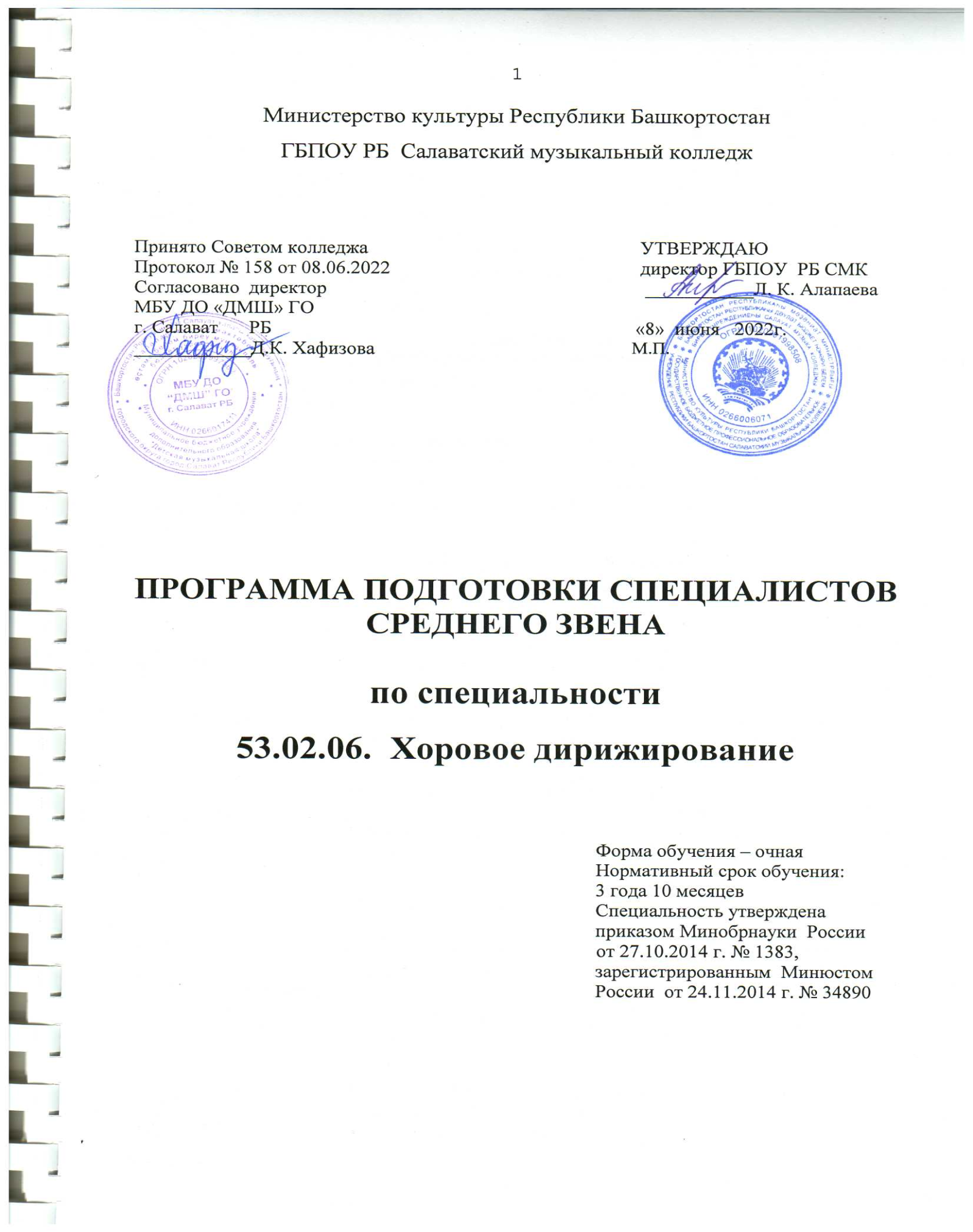 Программа подготовки специалистов среднего звенапо специальности53.02.05  Сольное и хоровое народное пениеФорма обучения – очнаяНормативный срок обучения:3 года 10 месяцевСпециальность утверждена   приказом Минобрнауки  России            от 27.10.2014 г. № 1388, зарегистрированным  Минюстом Россииот 27.11.2014 г. № 349591. Общие положенияОпределение	 Программа подготовки специалистов среднего звена (ППССЗ) Государственного бюджетного профессионального образовательного учреждения  Республики Башкортостан Салаватский музыкальный колледж по специальности 53.02.05. Сольное и хоровое народное пение (по видам) является системой учебно-методических документов, сформированной на основе федерального государственного образовательного стандарта (ФГОС СПО) по данной специальности в части:компетентностно - квалификационной характеристики выпускника;содержания и организации образовательного процесса;ресурсного обеспечения реализации ООП;итоговой государственной аттестации выпускников.1.2. Цель разработки ППССЗ по специальности 53.02.05 Сольное и хоровое народное пениеЦелью разработки Программы подготовки специалистов среднего звена является методическое обеспечение реализации ФГОС СПО по специальности 53.02.05. Сольное и хоровое народное пение в ГБПОУ  РБ Салаватский музыкальный колледж.1.3. Характеристика ППССЗ по специальности 53.02.05 Сольное и хоровое народное пениеВ ГБПОУ  РБ Салаватский музыкальный колледж по данной специальности реализуется Программа  подготовки специалистов среднего звена углубленной подготовки, освоение которой позволяет лицу, успешно прошедшему итоговую аттестацию, получить квалификации,   соответствующие основной образовательной программе.ОбразовательнаядеятельностьприосвоенииобразовательнойпрограммыГБПОУ РБ Салаватский музыкальный колледж организуетсявформепрактическойподготовки.Воспитаниеобучающихсяприосвоенииимиобразовательнойпрограммыосуществляется наосновевключаемыхв образовательную программурабочейпрограммы воспитанияикалендарногопланавоспитательнойработы, разрабатываемых и утверждаемыхс учетомвключенныхв примернуюосновнуюобразовательную программу примерной рабочей программы воспитанияипримерногокалендарногопланавоспитательнойработы.Рабочая программа воспитания разработана с учетом преемственности целей и задач Примерной программы воспитания для общеобразовательных организаций, одобренной решением Федерального учебно-методического объединения по общему образованию (утв. Протоколом заседания УМО по общему образованию Минпросвещения России № 2/20 от 02.06.2020 г.).Сроки  освоения ППССЗ  и квалификации выпускниковТаблица 1.При приеме на обучение по ППССЗ учебное заведение проводит вступительные испытания творческой направленности в порядке, установленном в соответствии с ФЗ от 29.12.2012г. № 273-ФЗ «Об образовании в Российской Федерации».Перечень вступительных испытанийтворческой направленности включает творческие задания, позволяющие определить уровень подготовленности поступающих в музыкально-теоретической области, в области художественной культуры, уровень владения фортепиано.Сроки получения СПО по ППССЗ для инвалидов и лиц с ограниченными возможностями здоровья увеличиваются – не более чем на 10 месяцев независимо  от применяемых  образовательных технологий.2. Характеристика профессиональной деятельности выпускников2.1. Область профессиональной деятельности выпускниковОбластипрофессиональнойдеятельности,вкоторыхвыпускники,освоившие   ППССЗ, могут   осуществлять   профессиональную   деятельность:01Образованиеинаука;04Культура,искусство5.Выпускникимогутосуществлять профессиональную деятельность в других областях профессиональной деятельностии (или) сферах профессиональной деятельности при условии соответствия уровня ихобразованияиполученныхкомпетенцийтребованиямкквалификацииработника».2.2. Объекты профессиональной деятельности выпускниковОбъектами профессиональной деятельности выпускников являются:музыкальные произведения разных направлений и стилей;музыкальные инструменты;народные коллективы;образовательные  организации  дополнительного образования детей (детские  школы искусств по видам искусств),общеобразовательныеорганизации и профессиональные общеобразовательныеорганизации;образовательные программыобразовательных организаций дополнительного образования детей (детских школах искусств по видам искусств),  общеобразовательных  организаций, профессиональных образовательных  организаций; слушатели и зрители театров и концертных залов;театральные и концертные организации;учреждения (организации) культуры, образования.2.3. Виды профессиональной деятельности выпускниковИсполнительская деятельность (репетиционно-концертная деятельность в качестве артиста хора, ансамбля, солиста на различных сценических площадках). 	Педагогическая деятельность (учебно-методическое обеспечение образовательного процесса в образовательных  организациях  дополнительного образования детей (детские  школы искусств по видам искусств),общеобразовательныхорганизациях и профессиональных общеобразовательныхорганизациях.	Организационная деятельность (руководство народными коллективами, организация и постановка концертов и прочих сценических выступлений).3. Требования к результатам освоения ППССЗОК 1. Понимать сущность и социальную значимость своей будущей профессии, проявлять к ней устойчивый интерес.ОК 2. Организовывать собственную деятельность, определять методы и способы выполнения профессиональных задач, оценивать их эффективность и качество.ОК 3. Решать проблемы, оценивать риски и принимать решения в нестандартных ситуациях.ОК 4. Осуществлять поиск, анализ и оценку информации, необходимой для постановки и решения профессиональных задач, профессионального и личностного развития. ОК 5. Использовать информационно-коммуникационные технологии для совершенствования профессиональной деятельности.ОК 6. Работать в коллективе, эффективно общаться с коллегами, руководством.ОК 7. Ставить цели, мотивировать деятельность подчиненных, организовывать и контролировать их работу с принятием на себя ответственности за результат выполнения заданий.ОК 8. Самостоятельно определять задачи профессионального и личностного развития, заниматься самообразованием, осознанно планировать повышение квалификации. ОК 9. Ориентироваться в условиях частой смены технологий в профессиональной деятельности.ОК10. Использоватьв профессиональной деятельностиумения и знания,полученныеобучающимисявходеосвоенияучебныхпредметоввсоответствиисфедеральнымгосударственным образовательным стандартомсреднегообщегообразования.ОК11.Проявлятьгражданско-патриотическуюпозицию,демонстрироватьосознанноеповедениенаосноветрадиционныхобщечеловеческихценностей,применитьстандартыантикоррупционногоповедения.ОК12.Использоватьзнанияпофинансовойграмотности,планироватьпредпринимательскуюдеятельностьвпрофессиональнойсфере.Артист-вокалист, преподаватель, руководитель народного коллективадолжен обладать профессиональными компетенциями, соответствующими основным видам профессиональной деятельности:Исполнительская деятельностьПК 1.1. Целостно и грамотно воспринимать и исполнять музыкальные произведения, самостоятельно осваивать сольный, хоровой и ансамблевый репертуар (в соответствии с программными требованиями).ПК 1.2. Осуществлять исполнительскую деятельность и репетиционную работу в  условиях концертной организации в народных хоровых и ансамблевых коллективах.ПК 1.3. Применять в исполнительской деятельности технические средства звукозаписи, вести репетиционную работу и запись в условиях студии.ПК 1.4. Выполнять теоретический и исполнительский анализ музыкального произведения, применять базовые теоретические знания в процессе поиска интерпретаторских решений.ПК 1.5. Систематически работать над совершенствованием исполнительского репертуара.ПК 1.6. Применять базовые знания по физиологии, гигиене певческого голоса для решения музыкально-исполнительских задач.Педагогическая деятельностьПК 2.1. Осуществлять педагогическую и учебно-методическую деятельность в  образовательных организациях  дополнительного образования детей (детских школах искусств по видам искусств),  общеобразовательных  организациях, профессиональных образовательных  организациях.ПК 2.2. Использовать знания в области психологии и педагогики, специальных и музыкально-теоретических дисциплин в преподавательской деятельности.ПК 2.3. Анализироватьпроведенныезанятиядля установлениясоответствиясодержания,методов и средств поставленнымцелям и задачам,интерпретировать ииспользоватьвработеполученныерезультатыдлякоррекциисобственной деятельности.ПК 2.4. Осваивать основной учебно-педагогический репертуар.ПК 2.5. Применять классические и современные методы преподавания, вокальных и хоровых дисциплин, анализировать особенности народных исполнительских стилей.ПК 2.6. Использовать индивидуальные методы и приемы работы в исполнительском классе с учетом возрастных, психологических и физиологических особенностей обучающихся.ПK2.7.Планироватьразвитиепрофессиональныхуменийобучающихся.Создавать педагогические условия для формирования и развития у обучающихсясамоконтроля и самооценки процесса и результатов освоения основныхидополнительныхобразовательныхпрограмм.ПK2.8.Владетькультуройустнойиписьменнойречи,профессиональной терминологией.ПK2.9.Осуществлятьвзаимодействиясродителями(законнымипредставителями)обучающихся,осваивающихосновнуюидополнительнуюобщеобразовательнуюпрограмму,прирешениизадачобученияивоспитания.Организационная деятельностьПК 3.1. Применять базовые знания принципов организации труда с учетом специфики деятельности педагогических и творческих коллективов.ПК 3.2. Исполнять обязанности музыкального руководителя творческого коллектива, включающие организацию репетиционной и концертной работы, планирование и анализ результатов деятельности.ПК 3.3. Использовать базовые нормативно-правовые знания в деятельности специалиста по организационной работе в учреждениях (организациях) образования и культуры.ПК 3.4. Создавать концертно-тематические программы с учетом специфики восприятия различными возрастными группами слушателей.3.1. Артист-вокалист, преподаватель, руководитель народного коллективадолжен обладать личностными результатами,сформированными на основе Программы воспитания:4. Документы, определяющие содержание и организацию образовательного процесса	4.1. Календарный учебный графикКалендарный учебный график ГБПОУ РБ Салаватский музыкальный колледж соответствует положениям ФГОС СПО и содержанию учебного плана в части соблюдения продолжительности семестров, промежуточных аттестаций (зачетно-экзаменационных сессий), практик, каникулярного времени (Приложение 1). 4.2. Рабочий учебный планРабочий учебный план, составленный по циклам дисциплин, включает базовую и вариативную части, перечень дисциплин, междисциплинарные курсы, их трудоемкость и последовательность изучения, а также разделы практик. При формировании «Вариативной части» учебного плана учебное заведение руководствуется целями и задачами настоящего ФГОС СПО и компетенциями выпускника, указанными в ФГОС СПО. Формирование цикла «Вариативная часть» и введение в разделы практики аудиторных занятий основывается на исторических традициях в подготовке профессиональных кадров в области музыкального искусства, а также расширении компетенций выпускника, связанных с потребностями рынка труда. При этом учитываются имеющиеся финансовые ресурсы, предусмотренные на оплату труда преподавательского состава (Приложение 2).4.3. Аннотации к примерным программам учебных дисциплин, практик, МДК.Аннотации представлены к примерным программам учебных дисциплин, практик и МДК базовой части ФГОС СПО. Аннотации позволяют получить представление о структуре и содержании самих примерных программ (приложение 3)4.4. Рабочая программа воспитанияРабочая программа воспитания соответствует требованиям ФГОС, разработана на основании Примерной программы воспитания. Рабочая программа воспитания направлена на развитие личности обучающихся, в том числе духовно-нравственное развитие,  укрепление психического здоровья и физическое воспитание,  достижение результатов освоения обучающимися образовательной программы. Рабочая программа воспитания имеет модульную структуру и включает в себя: описание особенностей воспитательного процесса; цель и задачи воспитания, обучающихся на всех уровнях; виды, формы и содержание совместной деятельности педагогических работников, обучающихся и социальных партнеров организации, осуществляющей образовательную деятельность; основные направления самоанализа воспитательной работы в организации, осуществляющей образовательную деятельность. Рабочая программа воспитания предусматривает максимальное содействие развития социально активной, нравственной, образованной личности,  формирование профессиональных знаний, умений, навыков при становлении высококвалифицированного и конкурентоспособного специалиста, приобщение к общечеловеческим духовным и культурным ценностям, воспитание эстетических вкусов,  творческого потенциала и личности студента.(приложение 4) 5. Ресурсное обеспечение основной профессиональной образовательной программыПрограмма подготовки специалистов среднего звена по специальности 53.02.06. Сольное и хоровое народное пение обеспечивается учебно-методической документацией и материалами по всем дисциплинам, междисциплинарным курсам, видам практики основной образовательной программы. При освоении основной образовательной программы в качестве инструмента виртуальной коммуникации, возможно использование элементов дистанционного обучения - образовательной платформы «Moodl», программ Skypе, WhatsApp,Zoom и других.Внеаудиторная работа обучающихся сопровождается методическим обеспечением и обоснованием времени, затрачиваемого на ее выполнение. Реализация основной профессиональной образовательной программы обеспечивается доступом каждого обучающегося к сети Интернет, базам данных и библиотечным фондам, формируемым по полному перечню дисциплин, междисциплинарных курсовосновной профессиональной образовательной программы. Каждый обучающийся обеспечен не менее чем одним учебным печатным изданием по каждой дисциплине профессионального цикла и одним учебно-методическим печатным изданием по каждому междисциплинарному курсу. Библиотечный фонд укомплектован печатными изданиями основной и дополнительной учебной литературы по дисциплинам всех циклов, изданными за последние 5 лет, а также изданиями музыкальных произведений, специальными хрестоматийными изданиями, партитурами, клавирами оперных, хоровых и оркестровых произведений в объеме, соответствующем требованиям ППССЗ.Библиотечный фонд помимо учебной литературы включает официальные, справочно-библиографические и периодические издания в расчете 1–2 экземпляра на каждые 100 обучающихся.Каждому обучающемуся обеспечен доступ к комплектам библиотечного фонда, состоящим не менее чем из 5 наименований отечественных журналов.Колледж предоставляет обучающимся возможность оперативного обмена информацией с отечественными образовательными учреждениями, учреждениями и организациями культуры, а также доступ к современным профессиональным базам данных и информационным ресурсам сети интернет.Салаватский музыкальный колледж располагает материально-технической базой, обеспечивающей проведение всех видов занятий, практической, творческой работы обучающихся. Материально-техническая база образовательного учреждения соответствует санитарным и противопожарным правилам и нормам. При выполнении обучающимися практических занятий в качестве обязательного компонента включаются практические задания с использованием персональныхкомпьютеров. Необходимый для реализации СПО по ППССЗ перечень учебных аудиторий, специализированных кабинетов и материально-технического обеспечения включает в себя следующее:Кабинеты:русского языка и литературы;башкирского языка;информатики (компьютерный класс) с выходом в Интернет;математики и информатики,иностранного языка,истории, географии и обществознания;мировой художественной культуры;            гуманитарных и социально-экономических дисциплин;музыкально-теоретических дисциплин;музыкальной литературы.Учебные классы:для групповых занятий; для  индивидуальных занятий;для занятий по междисциплинарному курсу «Хоровое и ансамблевое пение» со специализированным оборудованием;для проведения оркестровых и ансамблевых занятий;Спортивный комплекс:спортивный зал;Залы:концертный зал на 250 посадочных мест с концертными роялями, пультами и звукотехническим оборудованием; малый концертный зал от 30 посадочных мест с концертными роялями, пультами извукотехническим оборудованием;библиотека, читальный зал с выходом в сеть Интернет; помещения для работы со специализированными материалами (фонотека, видеотека, фильмотека).Учебные аудитории для индивидуальных занятий имеют площадь не менее 12 кв.м.	Для проведения занятий по дисциплине «Музыкальная информатика» образовательное учреждение располагает специальной аудиторией, оборудованной персональными компьютерами, MIDI-клавиатурами и соответствующим программным обеспечением. При использовании электронных изданий образовательное учреждение  обеспечивает каждого обучающегося рабочим местом в компьютерном классе в соответствии с объемом изучаемых дисциплин.В колледже обеспечены условия для содержания, своевременного обслуживания и ремонта всех музыкальных инструментов, находящихся на его балансе.Образовательное учреждение имеет необходимый комплект лицензионного программного обеспечения.5.1. Особенности организации образовательной деятельности для лиц с ограниченными возможностями здоровьяОбучение по образовательным программам среднего профессионального образования обучающихся с ограниченными возможностями здоровья осуществляется на основе образовательных программ среднего профессионального образования, адаптированных при необходимости для обучения данной категории обучающихся.Образование обучающихся с ограниченными возможностями здоровья организовано совместно с другими обучающимися.Обучение по образовательным программам среднего профессионального образования обучающихся с ограниченными возможностями здоровья осуществляется с учетом особенностей психофизического развития, индивидуальных возможностей и состояния здоровья таких обучающихся.В колледже созданы специальные условия для получения среднего профессионального образования, без которых невозможно или затруднено освоение образовательных программ обучающимися с ограниченными возможностями здоровья:- имеются специальные социально-бытовые условия, обеспечивающие возможность беспрепятственного доступа обучающихся в учебные аудитории, столовые, туалетные и другие помещения колледжа, а также их пребывание в указанных помещениях (пандусы с входными группами, гусеничные мобильные подъемники, лифт, поручни) для лиц с нарушениями опорно-двигательного аппарата;- использование в образовательном процессе специальных методов обучения и воспитания (организация отдельного учебного места вблизи размещения демонстрационного оборудования, дублирование основного содержания учебно-методического обеспечения в адаптированных раздаточных материалах, обеспечение облегченной практической деятельности на учебных занятиях, предупреждение признаков переутомления с помощью динамических пауз, соблюдение рационального акустического режима и обеспечение надлежащими звуковыми средствами воспроизведения информации в концертном зале, замедленный темп индивидуального обучения, многократное повторение, опора на сохранные анализаторы, функции и системы организма,  опора на положительные личностные качества);- обеспечение преподавателем-предметником организации технической помощи обучающимся с ограниченными возможностями здоровья;- наличие адаптированного официального сайта колледжа по адресу  http://slvmuzkol.bash.muzkult.ruдля слабовидящих;Оснащение колледжа специальным, в том числе компьютерным, оборудованием для осуществления обучения лиц с ограниченными возможностями по зрению, слуху, движению мобильным классом в составе:4 ноутбука,проектор,экран, 4 наушника с микрофоном,принтер.Для осуществления обучения лиц с ограниченными возможностями по зрению на ноутбуках установлено программное обеспечение экранного увеличения с речевой поддержкойMagicPro, которое дает возможность:- легко переключаться между увеличенным изображением экрана ПК и изображением с камеры;изменять текст и цвет фона;осуществлять захват изображений;регулировать уровень контрастности;увеличивать изображение на экране;использовать  голосовое сопровождение текста6. Требования к условиям реализации ООП6.1. Требования к вступительным испытаниям абитуриентовПрием на  ППССЗпо специальности 53.02.05 Сольное и хоровое народное пение (по видам) осуществляется на тот или иной вид при наличии у абитуриента документа об основном общем образовании или документа об образовании более высокого уровня (среднем (полном) общем образовании, среднем профессиональном образовании или высшем профессиональном образовании).При приеме абитуриентов на подготовку по данной образовательной программе образовательное учреждение проводит вступительные испытания творческой профессиональной направленности. Перечень вступительных испытаний творческой направленности включает задания, позволяющие определить уровень подготовленности абитуриента в области хорового пения, музыкально-теоретической области.Прием на ППССЗ по специальности 53.02.05. Сольное и хоровое народное пение  осуществляется при условии владения абитуриентом объемом знаний и умений в соответствии с требованиями к выпускникам детских школ искусств, детских музыкальных школ, детских хоровых школ.При приеме на данную специальность колледж  проводит следующие вступительные испытания творческой направленности:исполнение вокальной программы; собеседование;сольфеджио.Уровень требований вступительных испытаний творческой направленности по видам:Сольное народное пениеИсполнение вокальной программы.Поступающий должен исполнить две контрастные песни (одна без сопровождения). Поощряется исполнение программы в народном костюме, использование элементов народного танца и игра на народных инструментах (ложки, трещотки и т. п.).Примерный список произведений: (для русской группы)Русская народная песня с сопровождением «Зачем солнце рано встало»;Русская народная песня без сопровождения «Лучинушка», плач «Не пой, соловушко»;Русская народная песня «Я на горку шла»;Музыка Г.Пономаренко, слова М.Агашиной «Растет в Волгограде березка». Музыка Е.Птичкина, слова В. Бутенко «Цветы России».Перед экзаменом поступающий должен пройти проверку профессионального состояния голосового аппарата и представить справку.Примерный список произведений: (для башкирской группы)Сборник «100 песен детям» на слова Г. Юнусовой«Песня голубя» музыка Ю. Муратова.Сборник «Жемчужины народного творчества». Сост. Р. Сулейманов«Попляши»,«Дикие гуси»,«Соловей»,2. Собеседование включает в себя: 	ответы на вопросы, связанные с программой, а также на вопросы, выявляющие образовательный уровень абитуриента по выбранной специальности, его эрудицию в области смежных видов искусства, проверку навыков владения игрой на музыкальном инструменте (фортепиано, народный инструмент).3. Сольфеджио Одноголосный музыкальный диктант. В диктанте могут встретиться:размеры 2/4, 3/4;натуральный мажор; натуральный, гармонический и мелодический виды минора; плавное движение мелодии, а также движение по звукам аккордов и секвенции;ритмические группы: половинные, четверти, восьмые в различных сочетаниях, пунктирный ритм (четверть с точкой и восьмая). Перед проигрыванием диктанта объявляется тональность и дается настройка в этой тональности.Чтение с листаЧтение с листа одноголосного музыкального примера с предварительным анализом его структуры (Г. Фридкин «Чтение с листа на уроках сольфеджио» М., 2008. №№56,63,64,68). Определение на слух интервалов и аккордов  вне лада:Интервалы вне лада: чистые, большие, малые. Аккорды вне лада: трезвучия мажорные и минорные с обращениями,  малый мажорный септаккорд в основном виде. Интонационныеупражненияв ладу:пение звукорядов натурального мажора, натурального, гармонического и мелодического минора, а также отдельных ступеней в тональностях до 2-х знаков при ключе;пение интервалов и аккордов на уровне требований, предъявляемых  к слуховому анализу.Хоровое народное пениеИсполнение вокальной программы.Поступающий должен исполнить три разнохарактерные русские народные песни без сопровождения; допускается исполнение не более одной песни на национальном языке, а также исполнение песни в сопровождении народного инструмента.Примерная  программа (для русской группы)Сборник русских народных песен из репертуара детского фольклорного ансамбля Российского телевидения «Звонница». Сост. П.Сорокин: «Ой, Масленца - Масленца»;«Ехал Ваня из Рязани»;«Сидит Дрема»;«На ком кудрюшки»,Хрестоматия для народного хора. Сост. С.Л.Браз:«Не по погребу бочоночек катается»«Уж ты Порушка-Параня»«Да у нас ноня белый день»«Ой, не будите меня, молодую»«Ой, по Питерской, Тверской».Примерная  программа (для башкирской группы)Сборник «100 песен детям» на слова Г. Юнусовой«Песня голубя» музыка Ю. Муратова.Сборник «Жемчужины народного творчества». Сост. Р. Сулейманов«Попляши»,«Дикие гуси»,«Соловей», «Гюляля»,«Ай, Уралым».Перед экзаменом поступающий должен пройти проверку профессионального состояния голосового аппарата и представить справку.	2.Собеседование включает в себя: ответы на вопросы, связанные с программой, на вопросы, выявляющие образовательный уровень абитуриента по выбранной специальности, его эрудицию в области смежных видов искусства, проверку навыков владения игрой на музыкальном инструменте (фортепиано, курай, кубыз, баян).Сольфеджио Одноголосный музыкальный диктант в форме периода протяженностью 8-10 тактов. В диктанте могут встретиться:размеры 2/4,3/4,4/4;различные виды мажора и минора, ладовая переменность, секвенции;пунктирный ритм, ритмические группы с шестнадцатыми, триоли, синкопы.Перед проигрыванием диктанта объявляется тональность и дается настройка в этой тональности. Диктант проигрывается 12-14 раз в течение 25-30 минут. Чтение с листаЧтение с листа одноголосного музыкального примера с предварительным анализом его структуры (Г.Фридкин «Чтение с листа на уроках сольфеджио» М., 2008. №№ 245, 247,248,252). Определение на слух интервалов и аккордов  вне лада:Интервалы вне лада: чистые, большие, малые, тритоны. Аккорды вне лада: трезвучия (мажорные и минорные с обращениями), септаккорды (малый мажорный с обращениями, малый минорный, малый с уменьшенной квинтой, уменьшенный в основном виде). Определение последовательностей интервалов и аккордов в ладу:Интервалы в ладу: все названные интервалы на ступенях натурального и гармонического ладов, характерные интервалы. Необходимо определить интервал и ступень, на которой он находится. Аккорды в ладу: тоническое, доминантовое, субдоминантовое трезвучия и доминантсептаккорд с обращениями. Последовательность аккордов проигрывается два раза. Интонационные упражнениявне лада ив ладу на уровне требований, предъявляемыхк слуховому анализу. Интонирование ступеней натурального, гармонического, мелодического мажора и минора. Пение интервалов и аккордов в ладу с разрешением. Экзамен по сольфеджио предполагает задания по музыкальной грамоте по следующим темам:  квинтовый круг тональностей; виды мажора и минора; правописание хроматической гаммы; родственные тональности; музыкальный синтаксис: период, фраза, предложение, каденция, цезура.6.2.Рекомендации по использованию образовательных технологий6.2.1. Методы организации и реализации образовательного процессаМетоды организации и реализации образовательного процесса:а) методы, направленные на теоретическую подготовку:лекция; семинар; практические занятия (индивидуальные и групповые, в том числе мелкогрупповые занятия по исполнительским дисциплинам и дисциплинам в области теории и истории музыки);самостоятельная работа студентов;коллоквиум;консультация;различные межсеместровые формы контроля теоретических знаний;б) методы, направленные на практическую подготовку:индивидуальные и групповые, в том числе мелкогрупповые занятия по исполнительским дисциплинам;мастер-классы преподавателей и приглашенных специалистов;академические концерты;учебная практика; реферат;выпускная квалификационная работа.Салаватский музыкальный колледж обеспечивает подготовку специалистов на базе учебного хора. При необходимости, учебные коллективы могут доукомплектовываться приглашенными артистами, но не более чем на 20%.	В целях обеспечения реализации профессиональных дисциплин при приеме абитуриентов учитывается условие комплектования обучающихся в группы: 	по виду сольное народное пение (по междисциплинарному курсу «Сольное и ансамблевое пение») - не менее 3-х человек; 	по виду хоровое народное пение  (по междисциплинарному курсу «Хоровое и ансамблевое пение») - не менее 4-х человек. 	Колледж планирует работу концертмейстеров из расчета 100% количества времени, предусмотренного учебным планом на аудиторные занятия по междисциплинарным курсам профессиональных модулей, требующим сопровождения концертмейстера.	На виды учебной практики, требующие сопровождения концертмейстера, планируется работа концертмейстеров с учетом сложившейся традиции и методической целесообразности, но не менее 50% от объема времени, отведенного на изучение данного вида практики. Занятия по дисциплинам обязательной и вариативной частей профессионального цикла проводятся в форме групповых, мелкогрупповых и индивидуальных занятий:групповые занятия – не более 25 человек из студентов данного курса одной или, при необходимости, нескольких специальностей;мелкогрупповые занятия – не более 15 человек по дисциплине Музыкальная литература, Музыкальная информатика;мелкогрупповые занятия – от2 до 8 человек;индивидуальные занятия – 1 человек.6.2.2. Рекомендации по использованию методов организации и реализации образовательного процесса, направленных на обеспечение теоретической и практической  подготовки 	Лекция. Используются различные типы лекций: вводная, мотивационная (способствующая проявлению интереса к осваиваемой дисциплине), подготовительная (готовящая студента к более сложному материалу), интегрирующая (дающая общий теоретический анализ предшествующего материала), установочная (направляющая студентов к источникам информации для дальнейшей самостоятельной работы), междисциплинарная.	Содержание и структура лекционного материала направлены на формирование у студента соответствующих компетенций и соответствует выбранным преподавателем методам контроля.	Основными активными формами обучения профессиональным компетенциям являются: 	Практические занятия. Этоиндивидуальные, мелкогрупповые и групповые занятия, которые проводятся по дисциплинам учебного плана. К практическим занятиям также относятся репетиции и творческие выступления обучающихся. В рамках творческих выступлений обучающихся  предусмотрены встречи с представителями учреждений культуры (филармоний, театров, концертных организаций и т.д.), учреждений дополнительного образования детей, общеобразовательных учреждений, средств массовой информации. 	Семинар. Этот метод обучения  проходит в различных диалогических формах – дискуссий, деловых и ролевых игр, разборов конкретных ситуаций, психологических и иных тренингов, обсуждения результатов работы студенческих работ (докладов, сообщений).К участию в семинарах могут привлекаться ведущие деятели искусства и культуры, специалисты-практики. 	Самостоятельная работа студентов.	Самостоятельная работа представляет собой обязательную часть основной профессиональной образовательной программы (выражаемую в часах), выполняемую студентом вне аудиторных занятий в соответствии с заданиями преподавателя. Результат самостоятельной работы контролируется преподавателем. Самостоятельная работа может выполняться студентом в репетиционных аудиториях, читальном зале библиотеки, компьютерных классах, а также в домашних условиях. 	Самостоятельная работа студентов подкрепляется учебно-методическим и информационным обеспечением, включающим учебники, учебно-методические пособия, конспекты лекций, аудио и видео материалами и т.д.	Реферат. Форма практической самостоятельной работы студента, позволяющая ему критически освоить один из разделов учебной программы дисциплины или междисциплинарного курса. Рекомендуемый план реферата: 1) тема, предмет (объект) и цель работы; 2) метод проведения работы; 3) результаты работы; 4) выводы (оценки, предложения), принятые и отвергнутые гипотезы; 5) области применения, 6) библиография. В течение семестра рекомендуется выполнять не более одного реферата. 6.2.3. Требования к организации учебной практики обучающихсяПрактика является обязательным разделом ППССЗ. Она представляет собой вид учебных занятий, непосредственно ориентированных на профессионально-практическую подготовку обучающихся, в том числе обеспечивающую подготовку и защиту выпускной квалификационной работы. При реализации  СПО по ППССЗ предусматриваются следующие виды практик: учебная и производственная.Цели и задачи, программы и формы отчетности по каждому виду  практики определяются образовательным учреждением самостоятельно.Учебная практика Учебная практика проводится рассредоточено по всему периоду обучения (суммарно – 19 недель) в форме аудиторных занятий под руководством преподавателей и дополняет междисциплинарные курсы профессиональных модулей.Реализация учебной практики осуществляется следующим образом:УП.01. Сольное и хоровое пение в то числе учебная практика по педагогической работеУП. 02. Хоровой классУП. 03. Основы народной хореографииУП. 04. Ансамблевое исполнительствоУчебная практика по педагогической работе (УП.01.) проводится в активной форме и представляет собой занятия студента с практикуемым (учащимся детской музыкальной школы, детской школы искусств, других образовательных организаций дополнительного образования детей или обучающимся в секторе педагогической практики по профильным образовательным программам) под руководством преподавателя. Результатом педагогической работы студента является открытый урок с практикуемым, по итогам которого проводится широкое обсуждение проведенного занятия. Учебная практика по педагогической работе может проходить как под руководством преподавателя учебного заведения, в котором обучается студент, так и под руководством преподавателя детской музыкальной школы, детской школы искусств, других образовательных организаций дополнительного образования детей. В случае прохождения студентом данной учебной практики под руководством преподавателя другой образовательнойорганизации, с данным преподавателем заключается договор на соответствующий вид и объем работ. При прохождении студентом учебной практики по педагогической работе в другом образовательнойорганизации учебное заведение, в котором обучается студент, заключает договор о сотрудничестве с данной образовательнойорганизацией, в которой среди прочих обозначаются условия по предоставлению учебных аудиторий для проведения занятий студента с практикуемым. Производственная практика Производственная практика проводится рассредоточено по всему периоду обучения (6 недель). Производственная практика состоит из двух этапов: производственная практика (исполнительская) – 4 нед.;  производственная практика (педагогическая) – 1 нед.;производственная практика (преддипломная) – 1 нед. Исполнительская практика проводится рассредоточено в течение всего периода обучения и представляет собой самостоятельную работу студентов по подготовке самостоятельных работ и  концертных выступлений.Производственная практика (педагогическая) проводится рассредоточено в течение всего периода обучения в пассивной форме в виде ознакомления с методикой преподавания  специальных вокальных и хоровых дисциплин.	Базами производственной практики (педагогической) должны быть детские школы искусств, детские музыкальные школы, детские хоровые школы, другие образовательные организации дополнительного образования, общеобразовательные  организации. Отношения с данными образовательными учреждениями должны оформляться договором. Производственная практика (преддипломная) проводится рассредоточено в течение VII – VIII семестров под руководством преподавателя. Производственная практика (преддипломная) включает практические занятия по дисциплинам, обеспечивающим подготовку к государственной (итоговой) аттестации. Цели и задачи, программы и формы отчетности по каждому этапу производственной практики определяются образовательным учреждением самостоятельно.6.3. Требования к кадровому обеспечениюРеализация ППССЗ по специальности 53.02.05. Сольное и хоровое народное пение обеспечивается педагогическими кадрами, имеющими высшее профессиональное образование, соответствующее профилю преподаваемой дисциплины, междисциплинарных курсов. Доля преподавателей, имеющих высшее профессиональное образование, должна составляет не менее 95% в общем числе преподавателей, обеспечивающих образовательный процесс по данной ППССЗ.Реализация  программы  подготовки специалистов среднего звена осуществляется на основеПрофессионального стандарта «Педагог профессионального обучения, профессионального образования и дополнительного профессионального образования», который применяется работодателями при формировании кадровой политики и в управлении персоналом, при организации обучения и аттестации работников, заключении трудовых договоров, разработке должностных инструкций.Наличие опыта работы в организациях и учреждениях соответствующей профессиональной сферы является обязательным для преподавателей, отвечающих за освоение обучающимся профессионального цикла. Эти преподаватели получают дополнительное профессиональное образование по программам повышения квалификации в том числе в форме стажировки в профильных организациях  не реже 1 раза в 3 года. К профильным организациям  относятся организации культуры (филармонии, театры, концертные организации, творческие коллективы), а также образовательные организации среднего и высшего профессионального образования, реализующие образовательные программы в области музыкального искусства.До 10% от общего числа преподавателей, имеющих высшее образование, может быть заменено преподавателями, имеющими среднее профессиональное образование и государственные почетные звания Российской Федерации в соответствующей профессиональной сфере, или специалистами, имеющими среднее профессиональное образование и стаж практической работы в соответствующей профессиональной сфере более 10 последних лет.Преподаватели учебного заведения регулярно осуществляют художественно-творческую и методическую работу.К методической работе преподавателей наряду с разработкой учебно-методических пособий, написанием и подготовкой учебников, приравниваются следующие формы художественно-творческой деятельности, которые публично представлены, опубликованы, или имеются в виде аудио- и видеозаписи: новая сольная концертная программа музыканта-исполнителя;участие в качестве артиста хора или ансамбля в новой концертной программе хора или ансамбля;создание произведения музыкального искусства;создание переложений, аранжировок и других форм обработки музыкальных произведений.Оценку художественно-творческой деятельности преподавателей осуществляет художественный совет, методический совет, либо Совет колледжа. Результаты оценки художественно-творческой деятельности преподавателей утверждаются руководителем учебного заведения.К формам повышения квалификации преподавателей могут относиться:присуждение государственной премии; присвоение почетного звания;присуждение ученой степени;присвоение ученого звания;получение звания лауреата международного или всероссийского конкурса.6.4. Требования и рекомендации к организации и учебно-методическому обеспечению текущего контроля успеваемости, промежуточной и  государственной (итоговой) аттестации, разработке соответствующих фондов оценочных средствОценка качества освоения СПО по ППССЗ  включает текущий контроль успеваемости, промежуточную аттестацию обучающихся и итоговую государственную аттестацию выпускников.Оценка качества подготовки обучающихся и выпускников осуществляется по двум основным направлениям:оценка уровня освоения дисциплин, МДК, видов практик;оценка компетенций обучающихся.Для юношей предусматривается оценка результатов освоения основ военной службы.В качестве средств текущего контроля успеваемости используются письменные контрольные работы, устные опросы, тестирование, академические концерты, прослушивания, технические зачеты. В качестве средств промежуточного контроля знаний используются зачёты и экзамены, которые также могут проходить в форме технических зачетов, академических концертов, исполнения концертных программ и пр. Учебным заведением  разработаны критерии оценок текущего контроля успеваемости и промежуточной аттестации обучающихся. Для аттестации обучающихся на соответствие их персональных достижений поэтапным требованиям соответствующей ППССЗ  (текущая и промежуточная аттестации) созданы фонды оценочных средств,  позволяющие оценить знания, умения и уровень приобретенных компетенций. Фонды оценочных средств разрабатываются и утверждаются учебным заведением самостоятельно. Содержание, формы текущей и промежуточной аттестаций максимально приближены к условиям будущей профессиональной деятельности обучающихся. Фонды оценочных средств призваны обеспечить оценку качества общих и профессиональных компетенций, приобретаемых выпускником. Оценки выставляются по каждой дисциплине общеобразовательного, общего гуманитарного и социально-экономического циклов, за исключением дисциплины «Физическая культура», по каждой общепрофессиональной дисциплине, а также по каждому междисциплинарному курсу. Оценки по разделам междисциплинарных курсов (дисциплинам, входящим в состав междисциплинарного курса) могут выставляться по решению Совета учебного заведения на основании учебного плана, утвержденного директором учебного заведения.Требования к содержанию, объему и структуре выпускной квалификационной работы определяются образовательным учреждением на основании порядка проведения государственной (итоговой) аттестации выпускников по ППССЗ СПО, утвержденного федеральным органом исполнительной власти, осуществляющим функции по выработке государственной политики и нормативно-правовому регулированию в сфере образования. Государственная аттестация включает:1) подготовку и представление выпускной квалификационной работы (дипломной работы) – «Исполнение сольной концертной программы» по виду Сольное народное пение.«Исполнение концертной программы с участием в ансамблевых и хоровых номерах» по виду Хоровое народное пение2) государственный экзамен по профессиональному модулю «Педагогическая деятельность».Тематика выпускной квалификационной работы должна соответствовать содержанию ПМ.01. (того или иного вида) и ПМ.02. Репертуар концертной программы выпускника не позднее, чем за 4 месяца до начала государственной (итоговой) аттестации, обсуждается на предметно-цикловой комиссии и утверждается Советом учебного заведения. Репертуар концертной программы должен охватывать произведения различных жанров и стилей.Государственный экзамен «Педагогическая подготовка» может включать: ответы на вопросы (билеты), выполнение тестовых заданий по вопросам методики и педагогики, теории, истории и практики музыкального искусства, в том числе музыкального исполнительства. Каждый вид государственной (итоговой) аттестации заканчивается оценкой, временной интервал между разделами государственной (итоговой) аттестации должен быть не менее 2-х дней.Требования к государственным экзаменам определяются учебным заведением.При прохождении государственной (итоговой) аттестации выпускник должен продемонстрировать:владениенавыками организации работы коллектива по подготовке и исполнению концертной программы;различными видами звуковедения; разнообразием динамических оттенков; спецификой традиционных мелодических, темповых, метроритмических, ладогармонических, фактурных особенностей произведения;специфическими приемами народного пения, включая областные певческие стили;навыками фольклорной импровизации сольно, в ансамбле, в хоре;принципами сценического пространства, навыками постановки отдельных номеров, тематических и жанровых сцен, разделов концертных программ;умениеуправлять исполнением концертной программы;воплощать художественный замысел музыкального произведения через яркость, своеобразие, драматургию и убедительность его трактовки в исполнении концертной программы; использовать основы сценической подготовки в воплощении сценического образа при исполнении концертной программы;воссоздавать локальные традиционные особенности исполняемого произведения;исполнять репертуар, пользуясь различными манерами пения (включая традиционные областные манеры пения);знаниесольного, ансамблевого и хорового репертуара народной музыки;жанрового разнообразия и стилистики народно-песенного репертуара; способов и средств сценического воплощения народной песни, народных обрядов и других этнокультурных форм бытования фольклорных традиций;стилистических особенностей и отличий региональных певческих традиций;специфических особенностей народной (фольклорной) хореографии.В области педагогической деятельности выпускник должен продемонстрировать:	умение: делать педагогический анализ ситуации в исполнительском  классе;использовать теоретические знания из области психологии общения в педагогической деятельности;пользоваться специальной литературой;делать подбор репертуара с учетом индивидуальных особенностей ученика;знание: основ теории воспитания и образования;психолого-педагогических особенностей работы с детьми школьного возраста;требований к личности педагога;основных исторических этапов развития музыкального образования в России и за рубежом;основных положений законодательных и нормативных актов в области образования, непосредственно связанных с деятельностью образовательных учреждений дополнительного образования детей, среднего профессионального образования, прав и обязанностей обучающихся и педагогических кадров;творческих и педагогических исполнительских школ; современных методик обучения игре на инструменте;педагогического репертуара детских музыкальных школ и детских школ искусств;профессиональной терминологии.7. Формирование вариативной части ППССЗВариативная часть (576 часа) используется для увеличения объема времени, отведенного на освоение дисциплин и профессиональных модулей обязательной части ППССЗ. Часы вариативной части  расширяют и углубляют подготовку, определяемую содержанием общих гуманитарных и социально- экономических и общепрофессиональных дисциплин, а также профессиональных модулей; дают возможность получения дополнительныхкомпетенций, умений и знаний, необходимых для обеспечения конкурентноспособности выпускника в соответствии с запросами регионального рынка труда и возможностями продолжения образования. Распределение вариативной части основывается на исторических традициях в подготовке профессиональных кадров в области музыкального искусства. Основанием для увеличения объема времени освоения программ отдельных дисциплин и профессиональных модулей является, также, уровень подготовленности обучающихся.В соответствии со ст. 6 (п.2) Закона Республики Башкортостан от 1 июля 2013 года №696-з "Об образовании в Республике Башкортостан" башкирский язык как государственный язык Республики Башкортостан изучается в образовательных учреждениях общего, начального и среднего профессионального образования. Предмет введён в раздел дисциплин ОГСЭ, т.к. вариативная часть может распространяется только на дисциплины обязательной части ППССЗ. Расширение и углубление подготовки по профессиональным модулям связано с расширением спектра профессиональной деятельности выпускников и практикоориентированностью их обучения. В связи с этим введены междисциплинарные курсы: Основы музыкального менеджмента, Методика преподавания хоровых дисциплин,  Методика работы с голосовым аппаратом, Хоровая литература.Таблицараспределения часов вариативной части по специальности 53.02.05Сольное и хоровое народное пениеПриложение к ППССЗАннотации к примерным программам междисциплинарных комплексов, учебных дисциплин, практик,базовой части ФГОС СПО по специальности53.02.05. Сольное и хоровое народное пение1.1. Сольное и ансамблевое пение (МДК.01.01)Сольное народное пение1.2. Хоровое и ансамблевое и пение (МДК.01.01)Хоровое народное пение2. Основы сценической подготовки (МДК.01.02)3. Педагогические основы преподавания творческих дисциплин(МДК.02.01)4. Учебно-методическое обеспечение учебного процесса(МДК.02.02)5. Дирижирование, чтение хоровых и ансамблевых партитур (МДК.03.01.)6. Областные певческие стили, расшифровка и аранжировка народной песни (МДК.03.02)7. Организация управленческой и творческой деятельности (МДК.03.04.)8. Учебная практика Сольное и хоровое пение (УП.01)Хоровой класс (УП.02)Основы народной хореографии (УП.03)Ансамблевое исполнительство (УП.04) 9. История мировой культуры (ОД.02.01) 10. История (ОД.02.02;  ОГСЭ.02) 11. Народная музыкальная культура (ОД.02.03) 12. Музыкальная литература (зарубежная и отечественная) (ОД.02.04; ОП.01)13. Основы философии (ОГСЭ.01) 14. Психология общения (ОГСЭ.03) 15. Иностранный язык (ОГСЭ.04) 16. Физическая культура (ОГСЭ.05) 17. Сольфеджио (ОП.02)18. Музыкальная грамота (ОП.03)19. Элементарная теория музыки (ОП.04)20. Гармония (ОП.05)21. Анализ музыкальных произведений (ОП.06)22. Музыкальная информатика (ОП.07)23.Безопасность жизнедеятельности (ОП.08)Аннотация на примерную программуСольное и ансамблевое пение (МДК.01.01)Сольное народное пениеСтруктура программы:Цель и задачи курса.Требования к уровню освоения содержания курса.Объем курса, виды учебной работы и отчетности.Содержание курса и требования к формам и содержанию текущего,промежуточного, итогового контроля и выпускной квалификационнойработы (программный минимум, зачетно-экзаменационные требования).Учебно-методическое и информационное обеспечение курса.Материально-техническое обеспечение курса.Методические рекомендации преподавателям.8.Методические рекомендации по организации самостоятельной работыстудентов.9. Перечень основной учебной, методической и нотной литературы.Целью курса является:формирование основ вокальной техники;приобретение базовых знаний по народному пению;формирование художественного вкуса артиста-вокалиста и артистаансамбля.Задачами курса являются:изучение практических навыков вокальной техники и гигиены голоса;изучение практических навыков народной манеры пения;овладение различными традиционными стилевыми особенностямипения;освоение народно-песенного репертуара;формирование навыков самостоятельной работы с репертуаром.В результате освоения курса студент должен:иметь практический опыт:чтения с листа и транспонирования сольных и ансамблевых вокальныхпроизведений среднего уровня трудности;самостоятельной работы с произведениями разных жанров, всоответствии с программными требованиями;чтения сольных и ансамблевых партитур;ведения учебно-репетиционной работы;аккомпанировать голосу в работе над произведениями разных жанров (всоответствии с программными требованиями);сценических выступлений с сольными и ансамблевыми номерами;уметь:использовать технические навыки и приемы, средства исполнительскойвыразительности для грамотной интерпретации нотного текста;профессионально и психофизически владеть собой в процессерепетиционной и концертной работы с сольными и ансамблевымипрограммами;использовать слуховой контроль для управления процессом исполнения;применять теоретические знания в исполнительской практике;пользоваться специальной литературой;слышать партии в ансамблях с различным количеством исполнителей;согласовывать свои исполнительские намерения и находить совместныехудожественные решения при работе в ансамбле;самостоятельно работать над исполнительским репертуаром (всоответствии с программными требованиями);знать:сольный репертуар средней сложности, включающий произведенияосновных вокальных жанров народной музыки;художественно-исполнительские возможности голосов;особенности развития и постановки голоса, основы звукоизвлечения,технику дыхания;профессиональную терминологию;ансамблевый репертуар, включающий произведения основных вокальныхжанров народной музыки;художественно-исполнительские возможности голосов в вокальномансамбле;особенности работы в качестве артиста-вокалиста в составе народногоансамбля, специфику репетиционной работы вокального ансамбля;Обязательная учебная нагрузка студента – 673 часа, время изучения –1-8 семестры.Форма итогового контроля – Итоговая государственная аттестация.1. Аннотация на примерную программуХоровое и ансамблевое пение (МДК.01.01)Структура программы:1. Цель и задачи курса.2. Требования к уровню освоения содержания курса.3. Объем курса, виды учебной работы и отчетности.4. Содержание курса и требования к формам и содержанию текущего, промежуточного, итогового контроля и выпускной квалификационной работы (программный минимум, зачетно-экзаменационные требования).5. Учебно-методическое и информационное обеспечение курса.6. Материально-техническое обеспечение курса.7. Методические рекомендации преподавателям.8.Методические рекомендации по организации самостоятельной работы студентов.9. Перечень основной учебной, методической и  нотной  литературы.Целью курса является:формирование основ вокальной техники;приобретение базовых знаний по народному пению;приобретение базовых знаний по искусству хорового и ансамблевого пения;формирование художественного вкуса артиста хора и ансамбля;	приобретение базовых знаний по художественному руководству творческим коллективом.Задачами курса являются:изучение принципов хорового и ансамблевого пения;изучение практических навыков вокальной техники и гигиены голоса;изучение различных форм репетиционной работы; освоение народно-песенного репертуара;изучение принципов работы с произведениями различных жанров, стилей и уровня сложности;формирование навыков владения различными манерами пения (включая традиционные областные манеры пения);формирование навыков владения профессиональной и специальной информацией;формирование навыков самостоятельной работы с репертуаром.	В результате освоения  курса студент должен:иметь практический опыт:чтения с листа и транспонирования сольных и ансамблевых вокальных произведений среднего уровня трудности;самостоятельной работы с произведениями разных жанров, в  соответствии с программными требованиями;чтения ансамблевых и хоровых партитур;репетиционной работы с партитурами среднего уровня сложности;ведения  учебно-репетиционной работы;аккомпанировать голосу в работе над произведениями разных жанров (в соответствии с программными требованиями);сценических выступлений с сольными, ансамблевыми и хоровыми номерами;уметь: использовать технические навыки и приемы, средства исполнительской выразительности для грамотной интерпретации нотного текста;профессионально и психофизически владеть собой  в процессе репетиционной и концертной  работы с хоровыми, ансамблевыми и сольными программами;использовать слуховой контроль для управления процессом исполнения;применять теоретические знания в исполнительской практике;пользоваться специальной литературой; работать с различными, как печатными, так и рукописными источниками (расшифровки, аранжировки, обработки);донести до коллектива многоплановость и глубину содержания народных песен;пользоваться различными манерами пения (включая традиционные областные манеры пения);слышать партии в ансамблях с различным количеством исполнителей;согласовывать свои исполнительские намерения и находить совместные художественные решения при работе в ансамбле и хоре;самостоятельно работать над исполнительским репертуаром  (в соответствии с программными требованиями);знать: хоровой репертуар средней сложности, включающий произведения основных жанров народной музыки;ансамблевый репертуар, включающий произведения основных жанров народной музыки;художественно-исполнительские возможности голосов;особенности развития и постановки голоса, основы звукоизвлечения, технику дыхания;профессиональную терминологию;художественно-исполнительские возможности голосов в вокальном ансамбле и хоре;особенности работы в качестве артиста-вокалиста в составе народного хора и ансамбля;специфику репетиционной работы вокального ансамбля; 	Обязательная учебная нагрузка студента – 637 часов, время изучения – 1-8 семестры. Форма итогового контроля – Итоговая государственная аттестация.2. Аннотация на примерную программуОсновы сценической подготовки (МДК.01.02)Структура программы:1. Цель и задачи курса.2. Требования к уровню освоения содержания курса.3. Объем курса, виды учебной работы и отчетности.4. Содержание курса и требования к формам и содержанию текущего, промежуточного, итогового контроля (программный минимум, зачетно-экзаменационные требования).5. Учебно-методическое и информационное обеспечение курса.6. Материально-техническое обеспечение  курса.7. Методические рекомендации преподавателям.8. Методические рекомендации по организации самостоятельной работы студентов.9. Перечень основной методической и нотной литературы. Целью курса является:формирование основ актерского мастерства как средства сценической выразительности;формирование художественного вкуса в воплощении сценического образа и исполнительской деятельности.Задачами курса являются:изучение основных техник актерского искусства;приобретение навыков владения рабочими инструментами актёрской деятельности; овладение навыками постановки речевого аппарата и работа с художественным текстом;овладение навыками сценического движения и пластики;установление взаимосвязи технологических навыков актерского мастерства и сценической речи с выбранной профессией.	В результате освоения  курса студент должен:иметь практический опыт:владения основами актерского мастерства;   владения основами пластической выразительности;                          владения голосом в работе над текстом;    самостоятельной работы с произведениями разных жанров в соответствии с программными требованиями;сценических выступлений с сольными и хоровыми номерами; уметь: профессионально и психофизически владеть собой  в процессе репетиционной и концертной работы с сольными и ансамблевыми программами;свободно пользоваться техническими навыками сценической речи (дикция, орфоэпия, дыхание, голос);                                   использовать навыки актерского мастерства в работе над сольными и хоровыми произведениями, в концертных выступлениях;знать:основные положения теории актерского мастерства;         профессиональную терминологию; 	Обязательная учебная нагрузка студента хорового народного пения –197 час, студента сольного народного пения - 74 часа, время изучения – 1-8 семестры.Итоговая форма контроля- зачёт3. Аннотация на примерную программу Педагогические основы преподавания творческих дисциплин (МДК.02.01)Cтруктура программы:1. Цель и задачи курса.2. Требования к уровню освоения содержания курса.3. Объем курса, виды учебной работы и отчетности.4. Содержание курса и требования к формам и содержанию текущего, промежуточного, итогового контроля (программный минимум, зачетно-экзаменационные требования).5. Учебно-методическое и информационное обеспечение курса.6. Материально-техническое обеспечение курса.7. Методические рекомендации преподавателям.8. Методические рекомендации по организации самостоятельной работы студентов.9. Перечень основной учебной  литературы.Целью курса является:формирование базовых основ педагогики и педагогического процесса;формирование педагогических основ преподавания творческих дисциплин:принципы преподавания народного творчества и фольклорных традиций;принципы основ фольклорной импровизации;принципы преподавания основ фольклорного театра и режиссуры народной песни.Задачами курса являются:изложение общих основ педагогики;изложение основ изучения этнокультурного наследия и органичного  претворения его основных черт в современных исполнительских формах;изложение обучения практическим навыкам фольклорной импровизации сольно, в ансамбле, в хоре;изложение основных принципов воспитания актера и преподавания основ сценического воплощения народной песни.	В результате освоения  курса студент должен:иметь практический опыт:организации  обучения учащихся с учетом базовых основ педагогики;организации  обучения учащихся пению с учетом их возраста и уровня подготовки;организации  индивидуальной художественно-творческой работы с детьми с учетом возрастных и личностных особенностей;фольклорной импровизации сольно, в ансамбле, в хоре;сценического воплощения народной песни, народных обрядов и других этнокультурных форм бытования фольклорных традиций;владения навыками постановки речевого аппарата;примерными навыками постановки и мизансценического разведения обрядовых действ, отдельных сцен фольклорных драм;знать: основы теории воспитания и образования;психолого-педагогические особенности работы с детьми дошкольного и школьного возраста;требования к личности педагога;профессиональную терминологию;виды народного творчества;жанровый корпус музыкального народного творчества;основные сведения о специфике средств выразительности в музыкальном фольклоре;историю русского и зарубежного фольклорного театра;устройство театральной площадки и принципы сценического пространства;принципы фольклорной импровизации;наиболее употребительные музыкальные формулы в соответствии со стилевыми особенностями;техникуиприемыобщения(слушания,убеждения)сучетомвозрастныхииндивидуальныхособенностейсобеседников;особенностиорганизациипедагогическогонаблюдения, других методов педагогическойдиагностики,принципыиприемыинтерпретацииполученныхрезультатов;требованияохранытрудаприпроведенииучебных занятий в организации,осуществляющейобразовательнуюдеятельность,ивнеорганизации(навыездных мероприятиях).уметь:делать педагогический анализ ситуации в классе индивидуальноготворческого обучения;использовать теоретические сведения о личности и межличностныхотношениях в педагогической деятельности;определять важнейшие характеристики голоса обучающегося и планировать его дальнейшее развитие;определять основные закономерности народно-песенного произведения, определять диапазоны и регистры голосовых функций в ансамбле, определять характер и сравнительную силу звучания голосов;пользоваться специальной литературой.	Обязательная учебная нагрузка студента – 140 часов, время изучения – 3-7 семестры.Итоговая форма контроля- комплексный экзамен4. Аннотация на примерную программу Учебно-методическое обеспечение учебного процесса (МДК.02.02)Структура программы:1. Цель и задачи курса.2. Требования к уровню освоения содержания курса.3. Объем курса, виды учебной работы и отчетности.4. Содержание курса и требования к формам и содержанию текущего, промежуточного, итогового контроля (программный минимум, зачетно-экзаменационные требования).5. Учебно-методическое и информационное обеспечение курса.6. Материально-техническое обеспечение курса.7. Методические рекомендации преподавателям.8. Методические рекомендации по организации самостоятельной работы студентов.9. Перечень основной учебной  литературы.Целью курса является:	формирование навыков учебно-методической работы; 	формирование навыков организации учебной работы;	овладение методикой работы с фольклорным коллективом любого возраста.Задачами курса являются:	изучение принципов организации и планирования учебного процесса;	изучение различных форм учебной работы; освещение проблем методологического  подхода к работе с коллективами в разных возрастных группах;	ознакомление с произведениями различных жанров и стилей, изучаемых на разных этапах обучения детей и подростков;освещение проблем соотношения традиций и новаций в воплощении фольклорного праздника, праздничного действа;освоение навыков самостоятельной работы с фольклорным материалом применительно к условиям практической работы в коллективе при подготовке к репетициям, проведении концертов, праздников;	изучение порядка ведения учебной документации в учреждениях дополнительного образования детей, общеобразовательных учреждениях;	В результате освоения курса обучающийся должен:иметь практический опыт:организации  образовательного процесса с учетом базовых основ педагогики;работы с детским или самодеятельным творческим коллективом;уметь:пользоваться специальной литературой;делать подбор репертуара с учетом индивидуальных особенностей ученика;формировать концертные программы коллектива, репертуар фольклорных праздников и действ;знать: различные формы учебной работы;зависимость методов организации народно-певческого коллектива от конкретных условий и целей;порядок ведения учебной документации в учреждениях дополнительного образования детей, общеобразовательных учреждениях;методы вокальной работы с различными возрастными  группами;творческие и педагогические вокальные школы, современные методики постановки голоса, преподавания специальных (вокальных и хоровых дисциплин);педагогический (вокальный и хоровой) репертуар Детских музыкальных школ и Детских школ искусств;техникуиприемыобщения(слушания,убеждения)сучетомвозрастныхииндивидуальныхособенностейсобеседников;особенностиорганизациипедагогическогонаблюдения, других методов педагогическойдиагностики,принципыиприемыинтерпретацииполученныхрезультатов;требованияохранытрудаприпроведенииучебных занятий в организации,осуществляющейобразовательнуюдеятельность,ивнеорганизации(навыездных мероприятиях).	Обязательная  учебная нагрузка студента хорового народного пения – 285 часов, студента сольного народного пения -302 часа, время изучения – 5-8 семестры.Итоговая форма контроля-зачёт5. Аннотация на примерную программуДирижирование, чтение хоровых и ансамблевых партитур (МДК.03.01.01)Структура программы:1. Цель и задачи курса.2. Требования к уровню освоения содержания курса.3. Объем курса, виды учебной работы и отчетности.4.Содержание курса и требования к формам и содержанию текущего, промежуточного, итогового контроля (программный минимум, зачетно-экзаменационные требования).5. Учебно-методическое и информационное обеспечение курса.6. Материально-техническое обеспечение курса.7. Методические рекомендации преподавателям.8.Методические рекомендации по организации самостоятельной работы студентов.9. Перечень основной учебной  литературы.Целью курса является:формирование навыковвладения дирижёрской техникой;обучение студентов базовым знаниям и практическим навыкам чтения хоровых и ансамблевых партитур; формирование навыков самостоятельной работы с репертуаром.Задачами курса являются:овладение необходимыми умениями и навыками в использовании дирижёрского жеста;формирование и развитие музыкально-слуховых образных представлений;ознакомление с лучшими образцами народно-песенного творчества, творчеством русских и зарубежных композиторов разных времён, эпох и стилей;изучение специальной терминологии по дисциплинам;овладение навыками по отбору, изучению и анализу хоровых партитур;овладение навыками транспонирования.В результате изучения профессионального модуля обучающийся должен:иметь практический опыт:дирижирования в работе с творческим коллективом;чтения с листа многострочных хоровых и ансамблевых партитур;музыкально-теоретического анализа музыкального произведения;вокально-хорового анализа музыкального произведения;исполнительского анализа музыкального произведения;транспонирования партитур;самостоятельной работы по разучиванию произведений разных жанров;уметь:применять теоретические знания в исполнительской практике;пользоваться специальной литературой;анализировать музыкальное произведение с целью выявления его содержательной основы;достоверно воспроизводить партитуры  (acapella  и с сопровождением) на фортепиано и голосом;исполнять инструментальную партию на простейших инструментах в концертных номерах (для сольного народного пения);знать: сольный, ансамблевый и хоровой исполнительский репертуар и практику его использования в творческих коллективах;теоретические основы чтения хоровых и ансамблевых партитур;профессиональную терминологию;	Обязательная учебная нагрузка студента хорового народного пения– 194 часа,студента сольного народного пения  - 90 часов, время изучения – 3-8 (5-8) семестры.6. Аннотация на примерную программуОбластные певческие стили, расшифровка и аранжировка народной песни (МДК.03.01.02.)Структура программы:1. Цель и задачи курса.2. Требования к уровню освоения содержания курса.3. Объем курса, виды учебной работы и отчетности.4.Содержание курса и требования к формам и содержанию текущего, промежуточного, итогового контроля (программный минимум, зачетно-экзаменационные требования).5. Учебно-методическое и информационное обеспечение курса.6. Материально-техническое обеспечение курса.7. Методические рекомендации преподавателям.8.Методические рекомендации по организации самостоятельной работы студентов.9. Перечень основной учебной  литературы.Целью курса является:формирование базовых знаний по истории становления областных певческих стилей;формирование базовых знаний по нотации, анализу и аранжировке народных песен;формирование навыков сценического воплощения различных жанровых и стилевых особенностей народной песни; формирование художественного вкуса в самостоятельной работе с народно-песенным репертуаром и в исполнительской деятельности. Задачами курса являются:изучение основных творческих направлений и исполнительских закономерностей национальной музыкальной культуры;изучение региональных (локальных) стилевых особенностей и отличий художественной творческой деятельности народа;изучение художественной ценности народной песни как особо значимой части национальной музыкальной культуры;подготовка студентов к экспедиционной практике; овладение навыками поиска и обработки необходимой информации; приобретение навыков анализа нотного материала, аудио и видео записей;овладение навыками классификации незнакомых музыкальных произведений народного творчества;овладение навыками нотации песен различной сложности;овладение основами литературного и музыкального анализа народных песен;овладение навыками аранжировки народных песен. 	В результате изучения профессионального модуля обучающийся должен:иметь практический опыт:самостоятельной работы по разучиванию и постановке произведений разных жанров и стилей;ведения  учебно-репетиционной работы; работы со специальной литературой с целью получения профессиональной информации; работы с аудио и видео информацией;нотации народных песен различного уровня сложности;сведения инварианта народной песни;уметь:подготовиться к экспедиции, в процессе экспедиции собрать новый интересный материал, классифицировать его; пользоваться техническими средствами обучения и интернет-ресурсами; определять музыкальные и речевые диалекты;анализировать исполнительскую манеру;использовать слуховой контроль для управления процессом исполнения;делать литературный анализ народной песни;делать музыкальный анализ народной песни;делать рекомендации по сценическому воплощению художественного номера на основе комплексного анализа народной песни с целью выявления её содержательной основы и внутренней драматургии;аранжировать песни для сольного и хорового исполнения разными составами; пользоваться специальной литературой;знать: основные этапы истории становления певческих стилей различных регионов России;специфические особенности певческого стиля того или иного региона России;знаковую лексику обозначения исполнительских приёмов в народно-песенной партитуре;особенности оформление нотации народной песни;диапазоны голосов и хоровых партий;сольный, ансамблевый и хоровой исполнительский репертуар и практику его использования в творческих коллективах;профессиональную терминологию;	Обязательная учебная нагрузка студента – 163  часа, время изучения –  3-8 семестры.Итоговая форма контроля- зачёт7. Аннотация на примерную программуОрганизация управленческой и творческой деятельности (МДК.03.01.03)Структура программы:1. Цель и задачи курса.2. Требования к уровню освоения содержания курса.3. Объем курса, виды учебной работы и отчетности.4. Содержание курса и требования к формам и содержанию текущего, промежуточного, итогового контроля (программный минимум, зачетно-экзаменационные требования).5. Учебно-методическое и информационное обеспечение курса.6. Материально-техническое обеспечение курса.7. Методические рекомендации преподавателям.8. Методические рекомендации по организации самостоятельной работы студентов.9. Перечень основной учебной  литературы.Целью курса является:формирование навыков организации работы коллектива по подготовке концертной программы различного уровня сложности и тематической целесообразности;формирование художественного вкуса в работе с народно-песенным репертуаром и в исполнительской деятельности. Задачами курса являются:формирование художественного замысла руководителя как основополагающей идеи сценического образа будущей концертной программы;изучение принципов организации репетиционно-творческой деятельности творческих коллективов; изучение основ управленческой и хозяйственной деятельности творческих коллективов;изучение основ правовой базы управленческой и хозяйственной деятельности творческих коллективов.В результате изучения профессионального модуля обучающийся должен:иметь практический опыт:постановки концертных номеров и фольклорных программ, фольклорных праздников и действ;самостоятельной работы по разучиванию и постановке произведений разных жанров и стилей;ведения  учебно-репетиционной работы;уметь:организовывать репетиционно-творческую и хозяйственную деятельность творческих коллективов;применять теоретические знания в исполнительской практике;использовать слуховой контроль для управления процессом исполнения;пользоваться специальной литературой и интернет-ресурсами;ориентироваться в правовом пространстве, работать с правовой информацией в профессиональной сфере;знать: сольный, ансамблевый и хоровой исполнительский репертуар и практику его использования в творческих коллективах;основные положения теории менеджмента, особенности предпринимательства в профессиональной сфере.профессиональную терминологию;	Обязательная учебная нагрузка студента – 32 часа, время изучения – 7 семестр.Итоговая форма контроля- контрольный урок8. Аннотация на примерные программы учебной практикиВсе виды учебной практики проводятся  в форме аудиторных занятий. Каждый вид практики направлен на расширение круга навыков и умений, углубление знаний, полученных в результате изучения МДК в рамках профессиональных модулей. Программы учебной практики должны включать обязательные разделы:1. Цель и задачи курса практики.2. Объем курса практики, виды отчетности.3. Содержание курса.4. Требования к формам и содержанию итогового контроля. 5. Учебно-методическое обеспечение курса.6. Материально-техническое обеспечение курса.7. Методические рекомендации преподавателям.8. Перечень основной методической литературы.УП.01. Сольное и хоровое пение, в том числе учебная практика по педагогической работе-71 час, время изучения – 5-8 семестры.УП. 02. Хоровой класс- 362 часа, время изучения – 1-8 семестры.УП. 03. Основы народной хореографии- 143 часа, время изучения – 1-8 семестры.УП. 04. Ансамблевое исполнительство- 108 часов, время изучения – 1-6 семестры.В результате изучения профильных учебных дисциплин и дисциплин общего гуманитарного и социально-экономического цикла обучающийся должен получить  комплекс знаний и умений в объеме, необходимом для профессиональной деятельности в соответствии с получаемыми квалификациями.9. Аннотация на примерную программуПУП 01. История мировой культурыСтруктура программы:1. Цель и задачи дисциплины.2. Требования к уровню освоения содержания дисциплины.3. Объем дисциплины, виды учебной работы и отчетности.4. Содержание дисциплины и требования к формам и содержанию текущего, промежуточного, итогового контроля (программный минимум, зачетно-экзаменационные требования).5. Учебно-методическое и информационное обеспечение дисциплины.6. Материально-техническое обеспечение дисциплины.7. Методические рекомендации преподавателям.8. Методические рекомендации по организации самостоятельной работы студентов.9. Перечень основной учебной литературы.В результате изучения дисциплины обучающийся  должен:уметь:узнавать изученные произведения и соотносить их с определенной эпохой, стилем, направлением;устанавливать стилевые и сюжетные связи между произведениями разных видов искусств;пользоваться различными источниками информации о мировой художественной культуре;выполнять учебные и творческие задания (доклады, сообщения);использовать приобретенные знания и умения в практической деятельности и повседневной жизнидля:	выбора путей своего культурного развития; организации личного и коллективного досуга; 	выражения собственного суждения о произведениях классики и современного искусства; самостоятельного художественного творчества;знать:основные виды и жанры искусства;изученные направления и стили мировой художественной культуры;шедевры мировой художественной культуры;особенности языка различных видов искусства.	Обязательная  учебная нагрузка студента – 144 часа, время изучения – 1-4 семестры. Итоговая форма контроля- зачёт10. Аннотация на примерную программуИстория(ПУП..02; ОГСЭ.02)Структура программы:1. Цель и задачи дисциплины.2. Требования к уровню освоения содержания дисциплины.3. Объем дисциплины, виды учебной работы и отчетности.4. Содержание дисциплины и требования к формам и содержанию текущего, промежуточного, итогового контроля (программный минимум, зачетно-экзаменационные требования).5. Учебно-методическое и информационное обеспечение дисциплины.6. Материально-техническое обеспечение дисциплины.7. Методические рекомендации преподавателям.8. Методические рекомендации по организации самостоятельной работы студентов.9. Перечень основной учебной  литературы.ПУП 02. ИсторияВ результате изучения дисциплины обучающийся должен:уметь:проводить поиск исторической информации в источниках разного типа;критически анализировать источник исторической информации (характеризовать авторство источника, время, обстоятельства и цели его создания);анализировать историческую информацию, представленную в разных системах (текстах, картах, таблицах, схемах, аудиовизуальных рядах);различать в исторической информации факты и мнения, исторические описания и исторические объяснения;устанавливать причинно-следственные связи между явлениями, пространственные и временные рамки изучаемых исторических процессов и явлений;участвовать в дискуссиях по историческим проблемам, формулировать собственную позицию по обсуждаемым вопросам, используя для аргументации исторические сведения; знать:основные факты, процессы и явления, характеризующие целостность отечественной и всемирной истории;периодизацию всемирной и отечественной истории;современные версии и трактовки важнейших проблем отечественной и всемирной истории;историческую обусловленность современных общественных процессов;особенности исторического пути России, ее роль в мировом сообществе.Обязательная  учебная нагрузка студента – 124 часа, время изучения – 1-3 семестры.ОГСЭ.02. ИсторияВ результате изучения дисциплины обучающийся должен:уметь:ориентироваться в современной экономической, политической и культурной ситуации в России и мире;выявлять взаимосвязь отечественных, региональных, мировых социально-экономических, политических и культурных проблем;демонстрировать гражданско-патриотическую позицию.знать:основные направления развития ключевых регионов мира на рубеже XX и XXI вв.;сущность и причины локальных, региональных, межгосударственных конфликтов в конце XX – начале XXI в.;основные процессы (интеграционные, поликультурные, миграционные и иные) политического и экономического развития ведущих государств и регионов мира;назначение  ООН, НАТО, ЕС и других организаций и основные направления их деятельности;о роли науки, культуры и религии в сохранении и укреплении национальных и государственных традиций; содержание и назначение важнейших правовых и законодательных актов мирового и регионального значения.Обязательная  учебная нагрузка студента – 60 часов, время изучения – 4 семестр.АннотациянапримернуюпрограммуПУП03. НароднаямузыкальнаякультураСтруктура программы:1. Цель и задачи дисциплины.2. Требования к уровню освоения содержания дисциплины.3. Объем дисциплины, виды учебной работы и отчетности.4. Содержание дисциплины и требования к формам и содержанию текущего, промежуточного, итогового контроля (программный минимум, зачетно-экзаменационные требования).5. Учебно-методическое и информационное обеспечение дисциплины.6. Материально-техническое обеспечение дисциплины.7. Методические рекомендации преподавателям.8. Методические рекомендации по организации самостоятельной работы студентов.9. Перечень основной учебной  литературы.В результате изучения дисциплины обучающийся должен:уметь:анализировать музыкальную и поэтическую стороны народного музыкального творчества;определять связь творчества профессиональных композиторов с народными национальными истоками;использовать лучшие образцы народного творчества для создания  джазовых обработок, современных композиций на основе народно-песенного материала;исполнять произведения народного музыкального творчества на уроках по специальности;знать:основные жанры  отечественного народного музыкального  творчества;условия возникновения и бытования различных жанров народного музыкального творчества;специфику средств выразительности музыкального фольклора;особенности национальной народной музыки и ее влияние на специфические черты композиторских школ;историческую периодизацию и жанровую систему отечественной народной музыкальной культуры;методологию исследования народного творчества;основные черты афро-американского фольклора, жанры, музыкальные особенности, условия бытования.Обязательная  учебная нагрузка студента –72 часа, время изучения – 1-2 семестры. \17. Аннотация на примерную программуМузыкальная литература (зарубежная и отечественная)(ПУП .02.04; ОП.01)Структура программы:1. Цель и задачи дисциплины.2. Требования к уровню освоения содержания дисциплины.3. Объем дисциплины, виды учебной работы и отчетности.4. Содержание дисциплины и требования к формам и содержанию текущего, промежуточного, итогового контроля (программный минимум, зачетно-экзаменационные требования).5. Учебно-методическое и информационное обеспечение дисциплины.6. Материально-техническое обеспечение дисциплины.7. Методические рекомендации преподавателям.8. Методические рекомендации по организации самостоятельной работы студентов.9. Перечень основной учебной  литературы.ПУП .04. Музыкальная литература (зарубежная и отечественная)В результате изучения дисциплины обучающийся должен:уметь:работать с литературными источниками и нотным материалом;в письменной или устной форме излагать свои мысли о музыке, жизни и творчестве композиторов или делать общий исторический обзор, разобрать конкретное музыкальное произведение;определять на слух фрагменты того или иного изученного произведения;применять основные музыкальные термины и определения из смежных музыкальных дисциплин при анализе (разборе) музыкальных произведений;  знать:основные этапы развития музыки, формирование национальных композиторских школ;условия становления музыкального искусства под влиянием  религиозных, философских идей, а также общественно-политических событий; этапы исторического развития отечественного музыкального искусства и формирование русского музыкального стиля;основные направления, проблемы и тенденции  развития современного русского музыкального искусства.Обязательная  учебная нагрузка студента – 328 часов, время изучения – 1-6 семестры. Форма итогового контроля –экзамен.ОП.01. Музыкальная литература (зарубежная и отечественная)В результате изучения дисциплины обучающийся должен:уметь: ориентироваться в музыкальных произведениях различных направлений, стилей и жанров;выполнять теоретический и исполнительский анализ музыкального произведения; характеризовать выразительные средства в контексте содержания музыкального произведения; анализировать незнакомое музыкальное произведение по следующим параметрам: стилевые особенности, жанровые черты, особенности формообразования, фактурные, метроритмические, ладовые особенности;выполнять сравнительный анализ различных редакций музыкального произведения;работать со звукозаписывающей аппаратурой;знать:о роли и значении музыкального искусства в системе культуры;основные исторические периоды развития музыкальной культуры, основные направления, стили и жанры; основные этапы развития отечественной и  зарубежной музыки от музыкального искусства древности и античного периода, включая музыкальное искусство ХХ в.;особенности национальных традиций, фольклорные истоки музыки;творческие биографии крупнейших русских и зарубежных композиторов;основные произведения симфонического, оперного, камерно-вокального и других жанров музыкального искусства (слуховые представления и нотный текст);теоретические основы музыкального искусства: элементы музыкального языка, принципы формообразования, основы гармонического развития, выразительные и формообразующие возможности гармонии.Обязательная  учебная нагрузка студента – 108 часов, время изучения – 7-8 семестры. Форма итогового контроля – зачет.18. Аннотация на примерную программуОсновы философии (ОГСЭ.01)Структура программы:1. Цель и задачи дисциплины.2. Требования к уровню освоения содержания дисциплины.3. Объем дисциплины, виды учебной работы и отчетности.4. Содержание дисциплины и требования к формам и содержанию текущего, промежуточного, итогового контроля (программный минимум, зачетно-экзаменационные требования).5. Учебно-методическое и информационное обеспечение дисциплины.6. Материально-техническое обеспечение дисциплины.7. Методические рекомендации преподавателям.8. Методические рекомендации по организации самостоятельной работы студентов.9. Перечень основной учебной  литературы.В результате изучения обязательной части цикла обучающийся должен:уметь:ориентироваться в наиболее общих философских проблемах бытия, познания, ценностей, свободы и смысла жизни как основе формирования культуры гражданина и будущего специалиста;знать:основные категории и понятия философии;роль философии в жизни человека и общества;основы философского учения о бытии;сущность процесса познания;основы научной, философской и религиозной картин мира;об условиях формирования личности, свободе и ответственности за сохранение жизни, культуры, окружающей среды;о социальных и этических проблемах, связанных с развитием и использованием достижений науки, техники и технологий.Обязательная  учебная нагрузка студента – 48 часов, время изучения – 5 семестр.19. Аннотация на примерную программуПсихология общения (ОГСЭ.03)Структура программы:1. Цель и задачи дисциплины.2. Требования к уровню освоения содержания дисциплины.3. Объем дисциплины, виды учебной работы и отчетности.4. Содержание дисциплины и требования к формам и содержанию текущего, промежуточного, итогового контроля (программный минимум, зачетно-экзаменационные требования).5. Учебно-методическое и информационное обеспечение дисциплины.6. Материально-техническое обеспечение дисциплины.7. Методические рекомендации преподавателям.8. Методические рекомендации по организации самостоятельной работы студентов.9. Перечень основной учебной  литературы.В результате изучения дисциплины обучающийся должен:уметь:применять техники и приемы эффективного общения в профессиональной деятельности;использовать приемы саморегуляции поведения в процессе межличностного общения;знать:взаимосвязь общения и деятельности;цели, функции, виды и уровни общения;роли и ролевые ожидания в общении;виды социальных взаимодействий;механизмы взаимопонимания в общении;техники и приемы общения, правила слушания, ведения беседы, убеждения;этические принципы общения; источники, причины, виды и способы разрешения конфликтов.Обязательная  учебная нагрузка студента – 57 час, время изучения – 8 семестр.20. Аннотация на примерную программуИностранный язык (ОГСЭ.04)Структура программы:1. Цель и задачи дисциплины.2. Требования к уровню освоения содержания дисциплины.3. Объем дисциплины, виды учебной работы и отчетности.4. Содержание дисциплины и требования к формам и содержанию текущего, промежуточного, итогового контроля (программный минимум, зачетно-экзаменационные требования).5. Учебно-методическое и информационное обеспечение дисциплины.6. Материально-техническое обеспечение дисциплины.7. Методические рекомендации преподавателям.8. Методические рекомендации по организации самостоятельной работы студентов.9. Перечень основной учебной  литературы.В результате изучения дисциплины обучающийся должен:уметь: общаться (устно и письменно) на иностранном языке на профессиональные и повседневные темы; переводить (со словарем) иностранные тексты профессиональной направленности; самостоятельно совершенствовать устную и письменную речь, пополнять словарный запас;знать:  лексический (1200-1400 лексических единиц) и грамматический минимум, необходимый для чтения и перевода (со словарем) иностранных текстов профессиональной направленности.Обязательная  учебная нагрузка студента – 106 часа, время изучения – 5-8 семестры.22. Аннотация на примерную программуФизическая культура (ОГСЭ.05)Структура программы:1. Цель и задачи дисциплины.2. Требования к уровню освоения содержания дисциплины.3. Объем дисциплины, виды учебной работы и отчетности.4. Содержание дисциплины и требования к формам и содержанию текущего, промежуточного, итогового контроля (программный минимум, зачетно-экзаменационные требования).5. Учебно-методическое и информационное обеспечение дисциплины.6. Материально-техническое обеспечение дисциплины.7. Методические рекомендации преподавателям.8. Методические рекомендации по организации самостоятельной работы студентов.9. Перечень основной учебной  литературы.В результате изучения дисциплины обучающийся должен:уметь: использовать физкультурно-оздоровительную деятельность для укрепления здоровья, достижения жизненных и профессиональных целей;знать:о роли физической культуры в общекультурном, профессиональном и социальном развитии человека; основы здорового образа жизни.Обязательная  учебная нагрузка студента – 104 часа, время изучения – 5-7 семестры.В результате изучения общепрофессиональных учебных дисциплин (дисциплины, обозначенные в стандарте ОП.02.-ОП.07.) обучающийся должен получить  комплекс музыкально-теоретических знаний и умений в объеме, необходимом для профессиональной деятельности в соответствии с получаемыми квалификациями, а также необходимые знания и умения по обеспечению безопасности жизнедеятельности.17. Аннотация на примерную программуСольфеджио (ОП.02)Структура программы:1. Цель и задачи дисциплины.2. Требования к уровню освоения содержания дисциплины.3. Объем дисциплины, виды учебной работы и отчетности.4. Содержание дисциплины и требования к формам и содержанию текущего, промежуточного, итогового контроля (программный минимум, зачетно-экзаменационные требования).5. Учебно-методическое и информационное обеспечение дисциплины.6. Материально-техническое обеспечение дисциплины.7. Методические рекомендации преподавателям.8. Методические рекомендации по организации самостоятельной работы студентов.9. Перечень основной учебной  литературы.В результате изучения дисциплины обучающийся должен:уметь: сольфеджировать одноголосные, двухголосные музыкальные примеры; сочинять подголоски или дополнительные голоса в зависимости от жанровых особенностей музыкального примера;записывать музыкальные построения средней трудности, используя навыки слухового анализа;гармонизовать мелодии в различных жанрах; слышать и анализировать гармонические и интервальные цепочки;доводить предложенный мелодический или гармонический фрагмент до законченного построения;применять навыки владения элементами музыкального языка на клавиатуре и в письменном виде;демонстрировать навыки выполнения различных форм развития музыкального слуха в соответствии с программными требованиями; выполнять теоретический анализ музыкального произведения;знать:особенности ладовых систем;основы функциональной гармонии;закономерности формообразования;	формы развития  музыкального слуха: диктант, слуховой анализ, интонационные упражнения, сольфеджирование.	Обязательная  учебная нагрузка студента – 286 часов, время изучения – 1-8 семестры.Итоговая форма контроля - зачёт18. Аннотация на примерную программуМузыкальная грамота (ОП.03)Структура программы:1. Цель и задачи дисциплины.2. Требования к уровню освоения содержания дисциплины.3. Объем дисциплины, виды учебной работы и отчетности.4. Содержание дисциплины и требования к формам и содержанию текущего, промежуточного, итогового контроля (программный минимум, зачетно-экзаменационные требования).5. Учебно-методическое и информационное обеспечение дисциплины.6. Материально-техническое обеспечение дисциплины.7. Методические рекомендации преподавателям.8. Методические рекомендации по организации самостоятельной работы студентов.9. Перечень основной учебной  литературы.В результате изучения дисциплины обучающийся должен:уметь:записывать, играть на клавиатуре, определять на слух и по нотам виды ладов;записывать, играть на клавиатуре, определять на слух и по нотам отклонения и модуляции, используя знаки альтерации;записывать, играть на клавиатуре, определять на слух и по нотам метроритмические построения, опираясь на жанровую природу ритмического движения;записывать, играть на клавиатуре, определять на слух и по нотам интервалы и их обращения, аккорды и их обращения;анализировать музыкальные построения с точки зрения музыкального синтаксиса;использовать навыки владения элементами музыкальной речи на клавиатуре и в письменном виде;знать: круг понятий, необходимых для упражнений по развитию музыкального слуха: лад и его элементы, знаки альтерации;нотацию и правописание; ритм, метр, темп;интервалы и их обращение, аккорды;принципы построения интервалов и аккордов в тональности и от звука;понятия мотива, фразы, предложения, периода; виды периодов	Обязательная  учебная нагрузка студента – 32 часа, время изучения – 1 семестр.Итоговая форма контроля - зачёт19. Аннотация на примерную программуЭлементарная теория музыки (ОП.04)Структура программы:1. Цель и задачи дисциплины.2. Требования к уровню освоения содержания дисциплины.3. Объем дисциплины, виды учебной работы и отчетности.4. Содержание дисциплины и требования к формам и содержанию текущего, промежуточного, итогового контроля (программный минимум, зачетно-экзаменационные требования).5. Учебно-методическое и информационное обеспечение дисциплины.6. Материально-техническое обеспечение дисциплины.7. Методические рекомендации преподавателям.8. Методические рекомендации по организации самостоятельной работы студентов.9. Перечень основной учебной  литературы.В результате изучения дисциплины обучающийся должен:уметь:делать элементарный анализ нотного текста с  объяснением роли выразительных средств в контексте музыкального произведения, анализировать музыкальную ткань с точки зрения: ладовой системы, особенностей звукоряда (использования диатонических или хроматических ладов, отклонений и модуляций); гармонической системы; фактурного изложения материала (типов фактур); типов изложения музыкального материала;использовать навыки владения элементами  музыкального языка на клавиатуре и в письменном виде;знать: понятия звукоряда и лада, интервалов и аккордов, диатоники и хроматики, отклонения и модуляции;типы фактур; типы изложения музыкального материала	Обязательная  учебная нагрузка студента – 72 часа, время изучения – 2-3 семестры.Итоговая форма контроля - зачёт20. Аннотация на примерную программуГармония (ОП.05) Структура программы:1. Цель и задачи дисциплины.2. Требования к уровню освоения содержания дисциплины.3. Объем дисциплины, виды учебной работы и отчетности.4. Содержание дисциплины и требования к формам и содержанию текущего, промежуточного, итогового контроля (программный минимум, зачетно-экзаменационные требования).5. Учебно-методическое и информационное обеспечение дисциплины.6. Материально-техническое обеспечение дисциплины.7. Методические рекомендации преподавателям.8. Методические рекомендации по организации самостоятельной работы студентов.9. Перечень основной учебной  литературы.В результате изучения дисциплины обучающийся должен:уметь:выполнять гармонический  анализ музыкального произведения, характеризовать гармонические средства в контексте содержания музыкального произведения;применять изучаемые средства  в упражнениях на фортепиано, играть гармонические последовательности в соответствии с программными требованиями;применять изучаемые средства в письменных заданиях на гармонизацию.знать:	выразительные и формообразующие возможности гармонии через последовательное изучение гармонических средств.	Обязательная  учебная нагрузка студента – 163 часа, время изучения – 4-8 семестры.Итоговая форма контроля- экзамен21. Аннотация на примерную программуАнализ музыкальных произведений (ОП.06)Структура программы:1. Цель и задачи дисциплины.2. Требования к уровню освоения содержания дисциплины.3. Объем дисциплины, виды учебной работы и отчетности.4. Содержание дисциплины и требования к формам и содержанию текущего, промежуточного, итогового контроля (программный минимум, зачетно-экзаменационные требования).5. Учебно-методическое и информационное обеспечение дисциплины.6. Материально-техническое обеспечение дисциплины.7. Методические рекомендации преподавателям.8. Методические рекомендации по организации самостоятельной работы студентов.9. Перечень основной учебной  литературы.В результате изучения дисциплины обучающийся должен:уметь:выполнять анализ музыкальной формы;рассматривать музыкальное произведение в единстве содержания и формы;рассматривать музыкальные произведения в связи с жанром, стилем эпохи и авторским стилем композитора;знать:простые и сложные формы, вариационную и сонатную форму, рондо и рондо-сонату;понятие о циклических и смешанных формах;функции частей музыкальной формы; специфику формообразования в вокальных произведениях.	Обязательная  учебная нагрузка студента – 54 часа, время изучения –7- 8 семестры.Итоговая форма контроля- зачёт22. Аннотация на примерную программуМузыкальная информатика (ОП.07)Структура программы:1. Цель и задачи дисциплины.2. Требования к уровню освоения содержания дисциплины.3. Объем дисциплины, виды учебной работы и отчетности.4. Содержание дисциплины и требования к формам и содержанию текущего, промежуточного, итогового контроля (программный минимум, зачетно-экзаменационные требования).5. Учебно-методическое и информационное обеспечение дисциплины.6. Материально-техническое обеспечение дисциплины.7. Методические рекомендации преподавателям.8. Методические рекомендации по организации самостоятельной работы студентов.9. Перечень основной учебной литературы.В результате изучения дисциплины обучающийся должен:уметь:делать компьютерный набор нотного текста в современных программах;использовать программы цифровой обработки звука;ориентироваться в частой смене компьютерных программ;знать:способы использования компьютерной техники в сфере профессиональной деятельности;наиболее употребимые компьютерные программы для записи нотного текста;основы MIDI-технологий.	Обязательная  учебная нагрузка студента –36 часа, время изучения – 5-6 семестры.Итоговая форма контроля- зачёт23. Аннотация на примерную программуБезопасность жизнедеятельности (ОП.08)Структура программы:Цель и задачи дисциплины.1. Требования к уровню освоения содержания дисциплины.Объем дисциплины, виды учебной работы и отчетности.2. Содержание дисциплины и требования к формам и содержанию текущего, промежуточного, итогового контроля (программный минимум, зачетно-экзаменационные требования).4. Учебно-методическое и информационное обеспечение дисциплины.5. Материально-техническое обеспечение дисциплины.7. Методические рекомендации преподавателям.8. Методические рекомендации по организации самостоятельной работы студентов.9. Перечень основной учебной  литературы.	В результате изучения дисциплины обучающийся  должен:уметь:организовывать и проводить мероприятия по защите работающих и населения от негативных воздействий чрезвычайных ситуаций;предпринимать профилактические меры для снижения уровня опасностей различного вида и их последствий в профессиональной деятельности и быту;использовать средства индивидуальной и коллективной защиты от оружия массового поражения; применять первичные средства пожаротушения;ориентироваться в перечне военно-учетных специальностей и самостоятельно определять среди них родственные полученной специальности;применять профессиональные знания в ходе исполнения обязанностей военной службы на воинских должностях в соответствии с полученной специальностью;владеть способами бесконфликтного общения и саморегуляции в повседневной деятельности и экстремальных условиях военной службы;оказывать первую помощь пострадавшим;знать:принципы обеспечения устойчивости объектов экономики, прогнозирования развития событий и оценки последствий при техногенных чрезвычайных ситуациях и стихийных явлениях, в том числе в условиях противодействия терроризму как серьезной угрозе национальной безопасности России;основные виды потенциальных опасностей и их последствия в профессиональной деятельности и быту, принципы снижения вероятности их реализации;основы военной службы и обороны государства;задачи и основные мероприятия гражданской обороны; способы защиты населения от оружия массового поражения; меры пожарной безопасности и правила безопасного поведения при пожарах;организацию и порядок призыва граждан на военную службу и поступления на нее в добровольном порядке;основные виды вооружения, военной техники и специального снаряжения, состоящих на вооружении (оснащении) воинских подразделений, в которых имеются военно-учетные специальности, родственные специальностям СПО;область применения получаемых профессиональных знаний при исполнении обязанностей военной службы;порядок и правила оказания первой помощи пострадавшим.	Обязательная  учебная нагрузка студента –  71 часов, время изучения – 5-8 семестры.Итоговая форма контроля- зачётУровень образования, необходимый для приёма на обучение по ППССЗНаименованиеквалификации углублённой подготовкиСрок получения СПО по ППССЗ углублённой подготовки в очной форме обученияОсновное общее образованиеАртист-вокалист, преподаватель, руководитель народного коллектива3 года  10 месяцевЛичностные результаты реализации программы воспитания (дескрипторы)Код личностных результатов 
реализации 
программы 
воспитанияОсознающий себя гражданином и защитником великой страныЛР 1Проявляющий активную гражданскую позицию, демонстрирующий приверженность принципам честности, порядочности, открытости, экономически активный и участвующий в студенческом и территориальном самоуправлении, в том числе на условиях добровольчества, продуктивно взаимодействующий и участвующий в деятельности общественных организацийЛР 2Соблюдающий нормы правопорядка, следующий идеалам гражданского общества, обеспечения безопасности, прав и свобод граждан России. Лояльный к установкам и проявлениям представителей субкультур, отличающий их от групп с деструктивным и девиантным поведением. Демонстрирующий неприятие и предупреждающий социально опасное поведение окружающихЛР 3Проявляющий и демонстрирующий уважение к людям труда, осознающий ценность собственного труда. Стремящийся к формированию в сетевой среде личностно и профессионального конструктивного «цифрового следа»ЛР 4Демонстрирующий приверженность к родной культуре, исторической памяти на основе любви к Родине, родному народу, малой родине, принятию традиционных ценностей многонационального народа РоссииЛР 5Проявляющий уважение к людям старшего поколения и готовность к участию в социальной поддержке и волонтерских движенияхЛР 6Осознающий приоритетную ценность личности человека; уважающий собственную и чужую уникальность в различных ситуациях, во всех формах и видах деятельности.ЛР 7Проявляющий и демонстрирующий уважение к представителям различных этнокультурных, социальных, конфессиональных и иных групп. Сопричастный к сохранению, преумножению и трансляции культурных традиций и ценностей многонационального российского государстваЛР 8Соблюдающий и пропагандирующий правила здорового и безопасного образа жизни, спорта; предупреждающий либо преодолевающий зависимости от алкоголя, табака, психоактивных веществ, азартных игр и т.д. Сохраняющий психологическую устойчивость в ситуативно сложных или стремительно меняющихся ситуацияхЛР 9Заботящийся о защите окружающей среды, собственной и чужой безопасности, в том числе цифровойЛР 10Проявляющий уважение к эстетическим ценностям, обладающий основами эстетической культурыЛР 11Принимающий семейные ценности, готовый к созданию семьи и воспитанию детей; демонстрирующий неприятие насилия в семье, ухода от родительской ответственности, отказа от отношений со своими детьми и их финансового содержанияЛР 12Личностные результатыреализации программы воспитания, 
определенные отраслевыми требованиями к деловым качествам личности Личностные результатыреализации программы воспитания, 
определенные отраслевыми требованиями к деловым качествам личности Демонстрирующий готовность к продолжению образования, к социальной и профессиональной мобильности в условиях современного обществаЛР 13Экономически активный, предприимчивый, готовый к самозанятостиЛР 14Демонстрирующий навыки эффективного обмена информацией и взаимодействия с другими людьми, обладающий навыками коммуникацииЛР 15Демонстрирующий навыки противодействия коррупцииЛР 16Проявляющий ценностное отношение к культуре и искусству, к культуре речи и культуре поведения, к красоте и гармонииЛР 17ФГОСУчебный планВариативнаячастьОбязательная часть учебных цикловППССЗ24843060576Общий гуманитарный и социально-экономический учебный цикл35444793Основы философии4848История486012Психология общения48579Иностранный язык106106Физическая культура104104Башкирский язык-7272Профессиональный учебный цикл21302613483по виду хоровое народное пениеОбщепрофессиональные дисциплины8158227Профессиональный модуль ПМ 01662977315Профессиональный модуль ПМ 02290425135Профессиональный модуль ПМ 0336338926по виду сольное народное пениеОбщепрофессиональные дисциплины8158227Профессиональнйе модуль ПМ 01662890228Профессиональный модуль ПМ 02290442152Профессиональный модуль ПМ 0336345996